ФІЗИКО-ХІМІЧНИЙ ІНСТИТУТім. О.В.БОГАТСЬКОГО НАН УКРАЇНИОГОЛОШУЄ КОНКУРСна заміщення вакантної посади старшого наукового співробітника (кандидата хімічних наук) у відділі медичної хімії з 5 вересня 2018 року.Строк прийняття заяв та документів – 30 календарних днів з дня оприлюднення оголошення.Документи подавати до Відділу кадрів Інституту за адресою 65080, Одеса, Люстдорфська дорога,86. Веб-сайт Інституту –www.pci.nas.gov.ua; адреса електронної пошти - E-mail: office.physchem@nas.gov.uaдовідки за телефоном: 766-20-94 (Дехтяренко Ольга Миколаївна – начальник відділу кадрів); 766-22-90 (Шабанов Євген Васильович – вчений секретар).Вимоги до учасників конкурсу (згідно з п.15 Примірного положення про порядок проведення конкурсу на заміщення вакантних наукових посад державної наукової установи, яке затверджене постановою Кабінету Міністрів України від 23.05.2018 №404).Перелік необхідних документів, що подаються для участі у конкурсі:письмова заява на ім'я керівника про участь у конкурсі, написана власноруч;копія документа, що посвідчує особу;особовий листок з обліку кадрів;автобіографія;копія трудової книжки (за наявності);копія документів про вищу освіту, підвищення кваліфікації, присудження наукового ступеня, присвоєння вченого звання, військового квітка (для військовослужбовців або військовозобов'язаних);перелік наукових праць, опублікованих у вітчизняних та іноземних (міжнародних) рецензованих фахових виданнях;письмову згоду на обробку персональних даних.				05.09.2018ФІЗИКО-ХІМІЧНИЙ ІНСТИТУТім. О.В.БОГАТСЬКОГО НАН УКРАЇНИОГОЛОШУЄ КОНКУРСна заміщення вакантної посади старшого наукового співробітника (кандидата хімічних наук) у відділі медичної хімії з 5 вересня 2018 р.Строк прийняття заяв та документів – 30 календарних днів з дня оприлюднення оголошення.Документи подавати до Відділу кадрів Інституту за адресою 65080, Одеса, Люстдорфська дорога,86. Веб-сайт Інституту – www.pci.nas.gov.ua; адреса електронної пошти - E-mail: office.physchem@nas.gov.ua;довідки за телефоном: 766-20-94 (Дехтяренко Ольга Миколаївна – начальник відділу кадрів); 766-22-90 (Шабанов Євген Васильович).Вимоги до учасників конкурсу (згідно з п.15 Примірного положення про порядок проведення конкурсу на заміщення вакантних наукових посад державної наукової установи, затверджене постановою Кабінету Міністрів України від 23.05.2018 №404)Перелік необхідних документів, що подаються для участі у конкурсі:письмова заява на ім'я керівника про участь у конкурсі, написана власноруч;копія документа, що посвідчує особу;особовий листок з обліку кадрів;автобіографія;копія трудової книжки (за наявності);копія документів про вищу освіту, підвищення кваліфікації, присудження наукового ступеня, присвоєння вченого звання, військового квітка (для військовослужбовців або військовозобов'язаних);перелік наукових праць, опублікованих у вітчизняних та іноземних (міжнародних) рецензованих фахових виданнях;письмову згоду на обробку персональних даних.Інститут житлом не забезпечує.Директор інституту академік НАН України 					С.А.Андронаті	Шабанов	766 22 90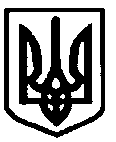 НАЦІОНАЛЬНА АКАДЕМIЯ НАУК УКРАЇНИФIЗИКО-ХIМIЧНИЙ IНСТИТУТім. О.В. БогатськогоНАЦІОНАЛЬНА АКАДЕМIЯ НАУК УКРАЇНИФIЗИКО-ХIМIЧНИЙ IНСТИТУТім. О.В. БогатськогоУченому секретарюІнституту органічної хімії НАН України65080, м. Одеса, Люстдорфська дорога, 86Тел.: 38048766-20-44 FAX: 38048765-96-0265080, м. Одеса, Люстдорфська дорога, 86Тел.: 38048766-20-44 FAX: 38048765-96-02E-mail: office.physchem@nas.gov.uaE-mail: office.physchem@nas.gov.ua_____________________________На №_____________________________На №